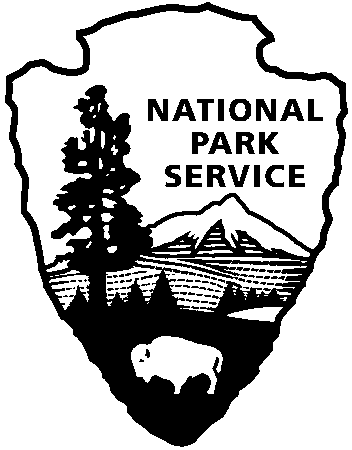 Virtual Field Trip Request FormHow to use this form:  Download the request formFill out the form by clicking on each fillable box or use the drop-down arrow*please request time in Pacific Time zone*Use Save-As to save document with new nameEmail document to jotr_education@nps.gov Contact Information Date & Time Options*pacific time (PT) is 3 hours behind eastern time, 2 hours behind central time, and 1 hour behind mountain time, 3 hours ahead Hawaii time, and varies with Alaskan time*We follow daylight savings from mid-March – mid-November.*International: UTC -7[PDT] mid-March – early November or UTC -8[PST] early November – mid March*Student InformationProgram RequestCommentsContact Name: Email: Location: Time Zone: Preferred Virtual Platform: 1st choice2nd choice3rd choiceStudent Grade: Number of Participants: Other: Accessibility:Comments: